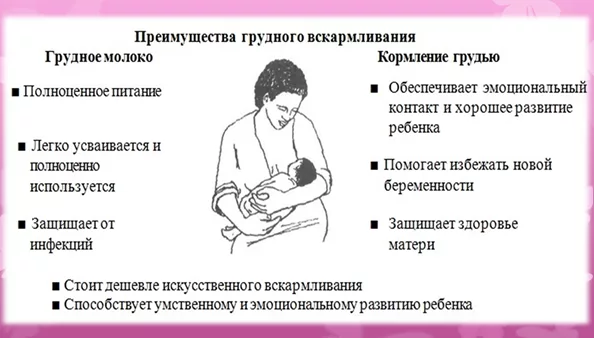 Правила кормления грудью.Подготовила: Зулина Н.Е.Студентка группы 111-12021Обучение матери технике кормления грудью.Перед кормлением вымыть руки.Психологически подготовиться к кормлению.Выбрать удобную позу, расслабиться, придать ребенку правильное положение у груди: соблюдать 4 ключевых момента: тело ребенка прижато к материнскому, лицом к груди; голова и тело малыша лежат в одной плоскости; подбородок ребенка касается груди; ребенка поддерживают за ягодицы. Предпочтительные положения для кормления: из-под руки (при закупорке млечного протока, затруднениях с захватом груди, кормление близнецов), на руке (кормление маловесных и больных детей), лежа на боку (после кесарева сечения и швах на промежности), лежа на спине (в случае быстрого поступления молока), лежа на животе с опорой на локти (при затруднениях с захватом груди), вертикальная поза «кенгуру» (кормление недоношенных и маловесных детей), классическое (сидя).Поддерживать контакт матери и ребенка «глаза в глаза».Обеспечить, при необходимости, поддержку груди во время кормления.Правильное прикладывание ребенка к груди: прикоснуться соском к губам ребенка подождать, пока он широко откроет рот прижать к себе, поддерживая за спинку приложить к груди.Обучить ребенка захватывать ареолу, больше снизу, и близлежащий участок груди с млечным синусом.Завершить кормление: смазать поздним молоком сосок и ареолу, оставить грудь открытой для контакта с воздухом на 10-15 мин.Внешние признаки правильного прикладывания: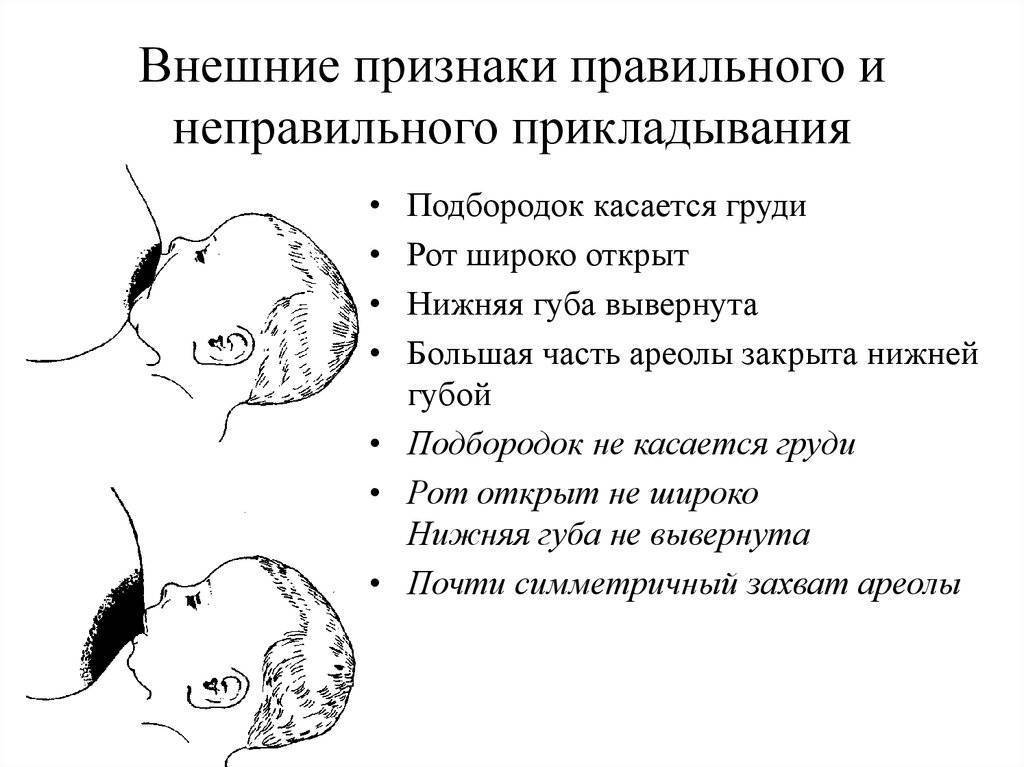 Подбородок касается грудиРот широко открытНижняя губа вывернутаБольшая часть ареолы закрыта нижней губойВнешние признаки неправильного прикладывания:Подбородок не касается грудиРот открыт не широкоНижняя губа не вывернутаПочти симметричный захват ареолы